Please complete all sections below and return to:LGC Standards GmbH, Mercatorstr. 51, 46485 Wesel, GermanyNEW EU customers Tel: +49 (0)281 9887 250, Fax: +49 (0)281 9887 259, Email: sales.eu@lgcgroup.com
NEW non-EU customers Tel: +49 (0)281 9887 270, Fax: +49 (0)281 9887 279, Email: global.sales@lgcgroup.com*Please note that samples 5 and 7 are not currently within the scope of LGC’s UKAS accreditation.For details on the full technical specification of the scheme please refer to the HYGIENE Scheme Description. The Scheme Description is available here.Please fill in your address details below:For additional information and costs, please contact Customer Services by email: NEW EU customers Tel: +49 (0)281 9887 250, Email: sales.eu@lgcgroup.com
NEW non-EU customers Tel: +49 (0)281 9887 270, Email: global.sales@lgcgroup.comPlease note: Due to the German Protection Against Infection Act (IfSG) from 2000, your order cannot be processed until we receive the completed customer declaration form concerning the confirmation of compliance with the applicable laws of your country.Please note:All prices stated are exclusive of VAT and carriage.  VAT (charged at the prevailing rate) is payable by all participants based in the European Union if a VAT Registration Number is not provided.Participants will pay an additional fee to cover courier charges.  Please contact LGC Standards for up to date charges.All courier charges set by LGC Standards do not include local import charges, taxes (etc.), which will be covered by the participant.Do not send remittance with this form, you will be invoiced subsequently after the despatch of each round.No refunds will be given for failure to ta part in any round of the proficiency testing scheme.LGC reserves the right to not send samples or the report for previous samples to any participant that has not paid their subscriptions within the terms stated on the invoice.LGC cannot guarantee the number of participants that will return results for any particular round.The prices stated are for reporting results and receiving reports electronically via PORTAL (internet reporting).  If alternative data entry or reporting methods are required, further charges apply.  Please contact LGC Standards for the current charges.By signing this application form, you are agreeing to comply by LGC Standards' Standard Terms and Conditions for the Supply of Laboratory Quality Products and Services.  Signature ………………………………………    			Date …………………………SamplesSamplesSamplesSamplesSamplesSamplesRoundDespatch DateReporting Deadline1235*67*HY27525 Mar26 AprHY27915 Jul09 AugHY28325 Nov03 Jan 2020 Not available1Please indicate the number of samples required in the relevant box above SampleSupplied asTarget Analyte(s)1 – SwabbingPlastic surface, a lyophilised tablet and 5mL diluent for surface testing using swabbing TechniquesEnumeration – Total aerobic mesophilic countEnumeration – YeastEnumeration – MouldEnumeration – Yeast & MouldEnumeration – Escherichia coliEnumeration – ColiformsEnumeration – Enterobacteriaceae2 – SwabbingPlastic surface, a lyophilised tablet and 5mL diluent for surface testing using swabbing techniquesPresence / Absence – Listeria species 
Presence / Absence – Listeria monocytogenes Presence / Absence – Salmonella species 3 – Contact platePlastic surface for testing using contact platesEnumeration – Total aerobic mesophilic count5 – ATPLyophilised tablet/s for testing using ATP monitoring systems (diluent required)ATP6 – Contact platePlastic surface for testing using contact platesEnumeration – YeastEnumeration – MouldEnumeration – Yeast & Mould7 – Contact platePlastic surface for testing using contact platesEnumeration – Staphylococcus aureusSend Test Materials to:Send Invoices to:Contact name:Contact name:Department:Department:Company:Company:Address:Address:Town/City:Town/City:Post/Zip Code:Post/Zip Code:Country:Country:Tel:Tel:Fax:Fax:Email:Email:Customer Number (optional):VAT no:Send Report Notifications to:*An email will be sent to this address to notify when the report is available to download from PORTAL, the online reporting systemContact Name:*An email will be sent to this address to notify when the report is available to download from PORTAL, the online reporting systemEmail*:*An email will be sent to this address to notify when the report is available to download from PORTAL, the online reporting systemExisting customersIf you would like to change your marketing preferences, please visit our preference centre or contact 
sales.eu@lgcgroup.com [EU customers] or global.sales@lgcgroup.com [non-EU customers]New customersLGC would like to contact you by email, phone or post about its products, services and related areas or research. LGC does not sell contact details to external parties. You may unsubscribe at any time.     Yes, I am happy to be contacted about LGC’s products, services and research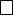      No, I do not require marketing information about LGC’s products and services at this time